Subjective Examination – Sports Therapy                                           Date................................

Client Name...................................................................................... DOB..................................
Address.......................................................................................................................................
Therapist Name.........................................................................................................................

Consent for Assessment and treatment: Yes/No
Medical form completed and attached: Yes/No

Current issue (VAS pain and pain presentation etc): .......................................................................................................................................................................................................................................................................................................
.................................................................................................................................................... .................................................................................................................................................... ....................................................................................................................................................
Relieving Factors:
........................................................................................................................................................................................................................................................................................................
Aggravating factors:
........................................................................................................................................................................................................................................................................................................
Other diagnosis (x-ray/MRI) and treatments performed and rehabilitation assigned:
.................................................................................................................................................... .................................................................................................................................................... .................................................................................................................................................... 
Other comments:
........................................................................................................................................................................................................................................................................................................Objective Examination – Sports Therapy

Clinical impression from subjective: .................................................................................................................................................... ....................................................................................................................................................
Observation (oedema, hematoma, heat, redness, obvious deformities):
.................................................................................................................................................... ....................................................................................................................................................
Palpation (specific area of palpation and pain):
.................................................................................................................................................... .................................................................................................................................................... ....................................................................................................................................................















Assessment:
Joint above cleared? (circle)  +ve   -ve	Joint below cleared? (circle)   +ve    -ve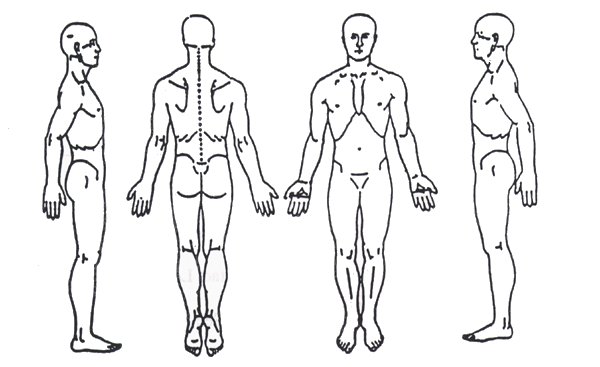 
Treatment performed:
.................................................................................................................................................... .................................................................................................................................................... .................................................................................................................................................... .................................................................................................................................................... 
Rehabilitation and/or further programme of exercise assigned to client:
.................................................................................................................................................... .................................................................................................................................................... .................................................................................................................................................... .................................................................................................................................................... 

Client Signed...................................................................................Date.....................................
Therapist Signed.............................................................................Date.....................................Joint MovementActiveActivePassivePassiveResisted (1-5)Resisted (1-5)LeftRightLeftRightLeftRightSpecial TestResult (+ve or –ve)Comments